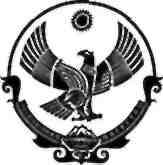 РОССИЙСКАЯ ФЕДЕРАЦИЯМИНИСТЕРСТВО ЗДРАВООХРАНЕНИЯ РЕСПУБЛИКИ ДАГЕСТАНГОСУДАРСТВЕННОЕ БЮДЖЕТНОЕ ПРОФЕССИОНАЛЬНОЕ ОБРАЗОВАТЕЛЬНОЕ  УЧРЕЖДЕНИЕ РЕСПУБЛИКИ ДАГЕСТАН«БУЙНАКСКОЕ МЕДИЦИНСКОЕ УЧИЛИЩЕ»368222, г. Буйнакск, ул. Ленина. 51, тел (факс) 2-24-18; ОГРН 1020502056300; КПП 054301001; ОКПО 04916316ПРИКАЗО зачислении на первый курс     В соответствии с Федеральным законом № 273 ФЗ от 29.12.2012 г. «Об образовании в Российской Федерации», ст. 111, «Порядком приема на обучение по образовательным программам среднего профессионального образования» утвержденного приказом Министерства образования и науки Российской Федерации от 23.01.2014 г. №36, приказом Министерства образования и науки РФ от 11.12.2015 г. №1456 «О внесении изменения  в порядок приема на обучение по образовательным программам среднего профессионального образования», утвержденного приказом Министерства образования и науки РФ от 23.01.2014 г. №36 и Правилами приема в ГБПОУ РД «Буйнакское медицинское училище» на 2017 г., согласно контрольных цифр приема в ГБПОУ РД «БМУ» на 2017 г. ПРИКАЗЫВАЮ:Зачислить на первый курс с 1 сентября 2017 г. в число студентов училища на специальности среднего профессионального образования следующих абитуриентов:1. На специальность 34.02.01 Сестринское дело (на базе среднего общего образования – 9 кл.):В группу «А»:В группу «Б»:В группу  «В»:В группу «Г»:В группу «Д»:1.6.  В группу «Е»:В группу «Ж»:В группу «З»:На базе полного среднего образования ( 11 кл.) по специальности:2.1. «Лечебное дело»:2.2. «Сестринское дело»:2.3. «Акушерское дело»:И.О. Директора                                                       П.В. Гаджиева«26» августа 2017г.№201Абасов Шайих Мугидинович2Абдулаева Айшат Гасановна3Абдулаева Нуцалай Кацараевна4Абдулаева Хадижат Магомедовна5Абдулазизов Сайгид Заирбегович6Абдулатипова Хадижат Гамзатовна7Абдулкадырова Чакар Шамильевна (комм.)8Абдурахманова Женнет Абдулхакимовна9Алиева Патимат Магомедкамиловна10Алиева Умукусюм Багаутдиновна (комм.)11Багавдинова Марият Шахрулабазановна12Биякаева Умукусюм Ильмутдиновна13Гаджиева Аминат Ахмедовна14Гаджимагомедова Марьям Сайбуллаевна (комм.)15Гамзахмаева Хадижат Малахмаевна16Гусейнова Рукият Шамиловна17Дадаева Аминат Нурутдиновна18Джалилова Калимат Муратовна19Ибрагимхалилова Зайнаб Абдурахмановна20Камилова Фарида Кунбуттаевна21Магомедова Аминат Магомедовна (комм.)22Магомедова Асият Мухтаровна23Магомедова Патимат Магомедовна24Магомедова Шуанет Сулеймановна25Меджидова Нурьяна Ималитдиновна26Омарова Джамиля Магомедовна27Раджабова Айзанат Магомедовна (комм.)28Расулова Хадижат Шамиловна29Салаватова Патимат Изамутдиновна30Хангереев Иса Асельдерович31Шабаева Вероника Дмитриевна1Абдулзагирова Патимат-Заграт Абдулзагировна2Абдулкадирова Суайбат Адильгереевна3Абдуллаева Марьям Салимовна4Абдуллаева Сабина Рашидовна5Абдурашидова Марипат Хизриевна6Алиева Саидат Арашевна (комм.)7Арсланмурзаева Айгелин Арсланмурзаевна (комм.)8Атаева Умзахрат Гасановна9Батырбиева Разият Шамсулваравовна (комм.)10Болачова Патимат Жавпаровна11Бураганов Атлы Абдуллаевич12 Гаджиева Бадюрят Абакаровна13Гамидова Дженнет Гамидовна14Дакаева Тетей Магомедовна15Загидова Надия Абдурахмановна16 Ибрагимов Бийгиши Магомедович17 Иманалиева Хатимат Лабазановна18 Керимханова Наима Маликовна19 Магомедов Магомедрасул Омарович (комм.)20 Магомедова Булбул Абдурахмангаджиевна21Магомедова Патимат Хадисгаджиевна22Магомедова Чакарай Бадрутдиновна23 Нургишиева Марият Камиловна24 Отарова Нажабат Ильмутдиновна25 Расулова Хадижа Шуайбовна26 Тайгибова Нурьяна Билаловна27 Хасаева Наида Абдурахмановна28Хизриева Загидат Рустамовна29 Юсупова Мадина Магомедовна30Юсупова Мадина Шамсутдиновна31Умаева Узлипат Абдулаевна (комм.)1Абдулаева Марзигат Гаджиевна2Абдуразакова Патимат Имамовна3Абдуразакова Хадижат Хизриевна4Абдурахманова Анжела Абдурахмановна5 Абдурахманова Патимат Магомедовна (комм.)6 Абдурахманова Сиядат Абубакаровна7Арсанбегов Рамазан Абулмусаевич (комм.)8Атаева Саният Ибрагимовна9 Аюбова Рукият Зайндиевна10Бамматова Сакинат Имамутдиновна11Булачова Рабият Абдурахмановна12 Гаджиева Гюльмира Лабазановна13 Исмаилова Кистаман Магомедрасуловна14Далгатова Патимат Пазиловна15 Джамалутдинова Асият Абдулнасыровна16Жандарова Ажи Эрбегеновна17Зайнутдинова Марият Зайнутдиновна18 Кудиясулова Патимат Магомедовна19Магомедова Булбул Абдурахмановна20 Магомедова Патимат Шамиловна21Мамаева Наира Измутдиновна22 Темирханова Мадина Абсалютдиновна (комм.023 Мирзаев Мурад Багавудинович (комм.)24 Мусаева Рабият Назировна25 Мутаиломова Патимат Шамиловна26Омарова Джамилат Омаровна27Пашаев Дибир Асхабалиевич (комм.)28 Сагадуллаева Эльмира Руслановна29 Сосраева Саида Садировна30Сулейманова Муслимат Мухтаровна1Абдусаламова Гурия Изамутдиновна2Абзагирова Дженнет Зайналбековна3Абсаламова Хаваханум Абдурахмановна4 Агаева Женнет Тохтарбековна5Агаева Саида Арслановна6Адаева Айза Залибековна7Айдемирова Диана Надимбековна8Атаева Айна Рустамовна9 Атаева Альбина Атаевна (комм.)10Бамматова Нурьяна Мугутдиновна11Вадагаибова Гажар Камиловна12Гаджиева Заира Далгатовна13Гаджимурадова Аминат  Джабраиловна14Гитинов Нурмагомед Ибрагимгаджиевич (комм.)15Даудова Зухра Даудовна16Дибирова Камила Расуловна17Исмаилова Хава Махачиевна18Лабазанова Марьям Курбановна19Магомедова Миги Гаджимагомедовна20Магомедова Наида Магомедовна (комм)21Магомедова Патиматзахра Курбанмагомедовна22Махмудова Рахмат Рамазановна23Миталова Фильдоус Шамиловна (комм.)24Мурзаханова Марипат Джамалутдиновна25Мусалова Рукият Магомедовна26Нажмутдинов  Алескендер Абдулгамидович27Пазуева Жувайрат Махамагомедовна28Салаватова Саният Руслановна29Сулейманова Замира Варисовна30Таштемирова Садия Багавутдиновна1Абдулганиева Аминат Камиловна2Агаева Зарият Руслановна (комм.)3 Адильханова Нурият Мурадовна4 Азарцунова Патимат Гусеновна5 Акаева Марьям Муратовна6 Атаева Зубаржат Хайбулаевна7 Аташева Нурьяна Магомед-Алиевна8Ацаева Айшат Гаджиевна9Батырханова Наида Набиевна10Гаджиева Патимат Мурадовна11Джабуева Салихат Магомедовна12Донкоева Зайнап Асхабовна13 Закаригаева Самраъ Закаригаевна14Исрапилова Сальма Магомедовна15Лукманова Мадина Руслановна 16Магомедова Мадина Гамзатовна17Магомедова Фарида Магомедовна18Меджидова Дженнет Рустамовна19 Моллаева Марьям Руслановна20Мурзабекова Патимат Абакаровна21Нурутдинова Патимат Магомедовна22Разакова Нурьяна Магомедшапиевна (комм.)23 Расулова Гуарша Мурадовна24Сайгидинова Гульженнет Сапиюллаевна25Сулейманова Седа Руслановна26Тажудинов Идрис Пахрудинович (комм.)27Хабибулаев Расул Ибрагимович28Хасбулатова Умугат Алиягаевна29Шарипов Магомед Гамзатович (комм.)30Сулейманова Зайнаб Мурадовна31Мусаева Умасалимат Алиевна1Абакарова Аминат Алавдиновна2Акилова Марям Гаджиевна3Алибориев Магомед Абдуллабекович4Алиева Аминат Магомеданваровна5Алиева Мадина Руслановна6Алиева Маржанат Бадрутдиновна7Атлигишиева Халимат Ахмедпашаевна8Ахмедов Малик Нуритинович9Бахтигереева Диана Алиасхабовна10Гапурова Умхаир Саид-Пашаевна11Джабраилова Асият Пайзутдиновна12Джакаимова Анжела Юнусовна13Джамалдинова Саадат Тагировна14Ибадуллаева Абасы Ибадуллаевна15Ирасханова Рабият Джабраиловна (комм.)16Кагирова Рукият Руслановна 17Магомедгаджиева Зайнаб Каримулаевна18Магомедова Патина Магомедовна (комм.)19Магомедова Хабият Шамсутдиновна20Магомедрасулова Разият Шамиловна21Меджидова Узлипат Мурадовна22Мужаидова Марьям Мужаидовна (комм.)23Мусаева Аминат Магомедовна24Мухумаева Анисат Магомедсайгидовна25Омарова Патимат Магомедовна26Салавутдинова Гъапсат Абдуллаевна27Сулеменова Марипат Магомедрасуловна28Татамова Дина Гаджимуратовна29Тетакаева Захра Маратовна30Насруллаева Хаписат Шамиловна31Шейхова Юлдуз Анварбековна1Алижанова Асият Мурадовна2Алисултанова Заира Махачовна3Амарова Акбатув Халимовна4Аминова Саида Тажудиновна5Бекболатова Хаваханым Назировна6Гаджихалатова Фатима Юсуповна7Газиева Рукият Магомедовна8Дадавова Саламат Иразутдиновна (комм)9Джамалудинова Рамазан Джабраилович10Ибрагимова Шарипат Магомеднасировна11Казаватова Умхаир Багавутдиновна12Каниева Инсапханум Бийболатовна (комм.)13Магомедказиева Маидат Шамиловна14Магомедова Анжела Магомедовна (комм.)15Магомедова Зайнап Казамбиевна (комм.)16Магомедова Патимат Абдуллаевна (комм.)17Магомедова Хадижат Камиловна18Мамаева Нюрьяна Маганматбековна19Меджидова Наида Гамидовна20Мурзаева Зухра Джаммаловна21Мусаева Ханика Газимагомедовна22Мустафаева Саида Гаджиевна23Салаватова Патимат Магомедовна24Салахов Салимхан Закавович25Салихова Инсабат Гасановна26Султаханова Марха Джабраиловна27Сурхайгаджиева Хадижат Магомедовна28Халидова Наида Асабалиевна29Шамсудинова Суъда Ахмедхановна30Шиябудинова Хабсат Абдурахмановна 31Курамагомедова Сиядат Абдулаевна1Айдемирова Разият Садрутдиновна (комм.)2Акаева Марьям Эльдархановна3Апавова Бурлият Адильхановна4Арсанбекова Миседу Исламбеговна5Асадулаева Патимат Гасановна6Асуева Равзанат Юсуповна7Асхабова Мадина Гаджимурадовна8Ачабаева Патимат Израиловна9Бийгишиева Зарема Бийгишиевна10Дацигитинова Хадижат Бургамутдиновна11Заирханова Нурьяна Аскерхановна12Ибрагимова Салимат Юнусовна13Гусейнова Марьям Гусейновна14Камилова Балаханум Камиловна15Магомедова Асият Ахмедовна16Магомедова Марьям Мусагаджиевна17Магомедова Хадижат Махмадовна18Мичошоев Ислам Саритович (комм.)19Мукаева Зульфия Абдулаевна  (комм.)20Насрулаев Гусейн Рустамович21 Хангереева Залина Камиловна22Парисова Патимат Гамзатовна (комм.)23Рашидханова Шарамат Шамхаловна24Сулаева Патимат Шамиловна25Сулейманова Зарипат Сулеймановна26Сунгурова Разият Маратовна27Меджидова Барат Зиявутдиновна28Тинамагомедова Патимат Тинамагомедовна29Хажилова Хадижат Магомедовна30Чегемова Марьян Руслановна31Шихамиров Расим Арсаналиевич1Абдулкагирова Мадина Камильевна2Абдуразаков Курбан Джаннаевич3Абдурахманов Закир Микилович4Алигишиев Алигиши Рашитханович5Ахаева Марьям Элдаровна6Аюбова Аминат Зайндиевна7Гаджиева Патимат Магомедовна8Гаджимагомедов Магомедарип Ахмедович9Гаджисолтанов Сулейман Абдулгамидович10Гасанова Асият Гасановна11Гасанова Балбика Исламовна12Гасанова Шуайнат Мухтаровна13Гиччибекова Валикыз Зайнутдиновна14Джалилова Эльмира Магомедгаджиевна15Изудинова Марьям Ахмедовна16Лахиялова Аминат Ахмедовна17Магомедов Курбан Алигаджиевич18Магомедова Айшат Магомедгаджиевна19Магомедова Патимат Ахмедовна20Магомедова Сабина Курбановна21Манатов Азамат Карамутдинович22Нурмагомедов Магомедсалам Шамсутинович23Османов Саид Арсаналиевич24Османова Пархан Магомедкамиловна25Рамазанов Абдула Магомедгаджиевич26Тахтаров Расул Гайдарович27Хангерева Юлдус Зауровна28Шихшабеков Шахбан Сиражитдинович 29Шугаибова Гулизар Гусеновна30Ибрагимов Асхаб Асхабомарович1Абдуразакова Марият Абдуразаковна2Абдурахманова Арапат Хизриевна3Абдурахманова Хадижат Нустапамагомедовна4Абдурашидова Заира Магомедовна5Алиева Мадина Магомедовна6Амирбекова Хадижат Абдулбасировна7Ахмедова Сайгибат Сайгидгусеновна8Бийболатова Надия Багаутдиновна9Гаджиева Айна Каирбековна10Гаджиева Тамара Имамовна11Гашимова Патимат Абдурахмановна12Гитинова Патимат Магомедовна13Джаватханова Патимат Ризвановна14Иразиева Написат Камиловна15Курамагомедова Патимат Абдулаевна16Курахмаева Асият Сулеймановна17Магомедов Магомед Абдусаламович18Магомедова Джамиля Лабазановна19Магомедова Мадинат Магомедовна20Магомедова Шуайнат Омарасхабовна21Маматханова Зугра Рашидовна22Мичошоев Нурав Саритович (комм.)23Омарова Патимат Микаиловна24Расулгаджиева Анисат Магомедалиевна25Рахимова Аминат Ахмедовна26Сахаватова Зарина Гусеновна27Сулеменова Саният Нурутдиновна28Шарабудинова Аят Каримудиновна29Юсупова Асият Юсуповна30Сайпутдинова Патимат Арсланбековна1Абакарова Патимат Асилдаровна2Абдулатипова Написат Руслановна3Абдурагимова Хадижат Дагировна4Абдурахманова Зайнаб Магомедовна5Адилова Айша Шагбуевна6Амирмагомедова Майсарат Абдулатиповна7Апандиева Аминат Бадрутдиновна8Баталова Патимат Сайгидулбаталовна (комм.)9Гаджиева Патимат Хайбулаевна10Гаджимагомедова Хадижат Абасовна11Гасанова Нурьяна Магомедкамиловна12Далутова Саида Татамовна13Джамалудинова Патимат Гаджимагомедовна14Ибрагимова Зарема Рамазановна15Курбанова Аминат Магомедрасуловна16Магомедалиева Саният Магомедалиевна17Муртазалиева Раисат Муртазалиевна (комм.)18Мусаева Патимат Ахмедовна19Нурмагомедова Патимат Нурмагомедовна20Османова Джамиля Руслановна21Сагадуллаева Диана Руслановна22Сайгинурова Зазай Магомедрасуловна (комм.)23Салманова Маликат Джамбулатовна24Солтанбекова Разият Багаутдиновна25Ширавова Патимат Назировна26Магомедова Зайнаб Гусеновна27Алибекова Халисат Гасановна28Абакарова Зугайдат Абакаровна